MEMBERSHIP APPLICATION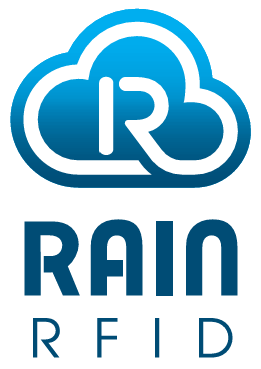 RAIN, c/o AIM, Inc., One Landmark North, 20399 Route 19, Suite 203, 
Cranberry Twp., PA 16066Telephone: +1 724-742-4470 Fax: +1 724-742-4476E-Mail: info@rainrfid.org For questions about membership call +1 412 368 68502019 MEMBER APPLICATION(Please PRINT or TYPE carefully)Please provide the following information – it will be used in your RAIN website listing:Name of Organization:	Primary Contact to RAIN: 	Title: ______________________________Address:	City: 	State/Province:	Country: 	Postal Code:	Phone:  ________________	Contact Email:  ____________________Website: ___________________ General Email (to be listed on RAIN website):  ____________________Type of Membership Requested:  	[   ] Regular Member   [   ] Nonprofit Member (proof of status required)				[   ] Academic Member  [   ] Limited Member [  ] End UserAre you a member of AIM? Global [   ] Chapter [   ] No [   ] (www.aimglobal.org) (Call +1 724 742 4470 if unsure)RAIN Annual DUES – 2019Regular and Non-Profit Members that are also members of AIM, Inc. (AIM Global) are entitled to a 20% discount on their yearly RAIN dues. (AIM Chapter members are entitled to a 10% discount). In most instances, the cost of RAIN and AIM, Inc. membership fees are less than the cost of RAIN dues alone. You must maintain your AIM membership through the course of your RAIN membership in order to take advantage of this discount. (RAIN members are eligible for a discount on AIM membership – see AIM for details)Regular MemberA corporation (or named division of a corporation) whose primary business is selling Identification Technology or servicesMember Benefits are listed on the RAIN website at: https://rainrfid.org/members/membership-overview/ Please list your Membership Category _________________ from the category (above) and the amount of your payment. Amount due: $ __________I, the undersigned, have read the Operating Rules of RAIN RFID (posted online at www.rainrfid.org), and agree to abide by them, both on my own behalf and on behalf of my organization. I accept on behalf of my organization to pay the Member Dues in accordance with the appropriate, completed section of this document. Signature, Title (please print Title)	Date[  ] Please check this box to agree that you (and other declared contacts) have opted-in to Email from AIM and the RAIN RFID AllianceBy signing this document, opting-in, and applying for membership in the RAIN RFID Alliance, you agree that your personal data (as defined in the EU GDPR) can be used as follows:Corporate contact information will be placed on the RAIN website in the member directoryYour contact information will be stored in our member database and will be used to contact you for the business of the Alliance (including workgroup membership, newsletters, and meeting information)You will place the RAINRFID.org, zohoinvoice.com, zcsend.net, and zcsend.com domain names on your corporate white list (all RAIN emails come from one of these four addresses). You can opt out of RAIN communication at any time by visiting https://goo.gl/QCFMxU or by unsubscribing from emails using the link at the bottom of all emails we send.Payment instructions will be sent upon receipt of this form.					Updated 2019-08-01Yearly Gross RevenuesYearly Gross RevenuesYearly RAIN DuesYearly RAIN Dues for 
AIM Global Member / Chapter MemberLow ($M)High ($M)$ 0.00$ 9.99$ 2,500$2,000 / $2,250$ 10.00$ 24.99$ 6,250$5,000 / $5,625$ 25.00$ 49.99$ 12,500$10,000 / 11,250$ 50.00$ 99.99$ 18,750$15,000 / $16,875$ 100.00$ 249.99$ 31,250$25,000 / $28,125$ 250.00$ 499.99$ 43,750$35,000 / $39,375$ 500.00>$500.00$ 62,500$50,000 / $56,250Nonprofit MemberAcademic MemberLimited MemberUser MemberNonprofit Member yearly dues: $2,500AIM Global members - $2,000 
AIM Chapter members - $2,250Definition:
A registered nonprofit organizationAcademic Member yearly dues: $500(no discount applicable)
Definition:
An academic institutionLimited Member yearly dues: $1,000(no discount applicable)
Definition:
A corporation whose yearly revenue, for each year they participate as a Limited Member, is or is anticipated to be less than $1 million/year or a corporation that has less than 5 employees. Divisions of corporations with annual revenues larger than $500K/yr. may not be Limited Members. Limited Members may not vote or run for a Board member position.User Member yearly dues: $7,500(no discount applicable)Definition:
A corporation (or named division of a corporation) that does not sell but rather uses Identification Technology in the course of its business